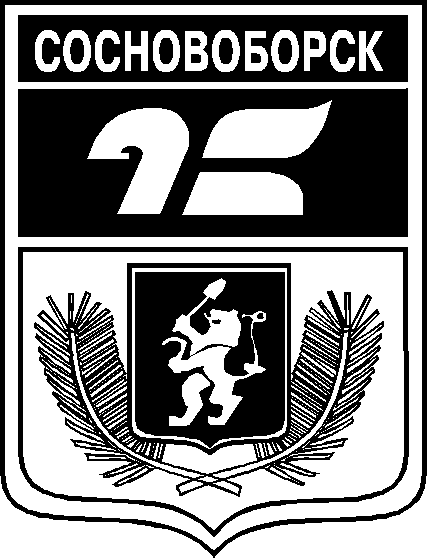 СОСНОВОБОРСКИЙ ГОРОДСКОЙ СОВЕТ ДЕПУТАТОВРЕШЕНИЕ_____________                                                                                                         № ___________г. Сосновоборск	В целях приведения действующего Положения о бюджетном процессе в городе Сосновоборске в соответствие с Бюджетным кодексом Российской Федерации, руководствуясь ст. 24, 32 Устава города Сосновоборска, Сосновоборский городской Совет депутатовРЕШИЛ1. Внести в решение Сосновоборского городского Совета депутатов от 25.04.2018 № 28/117-р «О бюджетном процессе в городе Сосновоборске» (в редакции от 23.09.2019 № 45/177-р, от 17.12.2019 № 48/194-р, от 22.06.2020 № 54/212-р, от 19.10.2020 № 3/7-р, от 06.12.2021 № 14/52-р) (в приложение к решению) следующие изменения:1.1. Абзац пятый подпункта 1.2 пункта 1 статьи 9 «Муниципальный  долг города Сосновоборска. Структура муниципального долга города Сосновоборска. Верхний предел муниципального долга города Сосновоборска» изложить в новой редакции:«– объем обязательств, вытекающих из муниципальных гарантий в валюте Российской Федерации;».1.2.  Статьи 15,17,18,19,20  признать утратившим силу;1.3.  Дополнить статьей 15.1 следующего содержания: "Статья 15.1. Бюджетные полномочия иных участников бюджетного процесса 1. Бюджетные полномочия контрольно-счетного органа города Сосновоборска определяются Бюджетным кодексом Российской Федерации, иными нормативными правовыми актами бюджетного законодательства Российской Федерации, настоящим решением и иными решениями органа местного самоуправления. 2. Бюджетные полномочия главных распорядителей (распорядителей), получателей средств бюджета, главных администраторов (администраторов) доходов бюджета, и иных участников бюджетного процесса определяются в соответствии с Бюджетным кодексом Российской Федерации и принимаемыми в соответствии с ним нормативными правовыми актами, регулирующими бюджетные правоотношения.".1.4. В пункт 1 ст. 30 после слов "городской Совет" добавить слова ", Контрольно-счетный орган".1.5. Пункт 2 ст. 32 изложить в новой редакции: "2. Внешняя проверка годового отчета об исполнении бюджета города осуществляется Контрольно-счетным органом города Сосновоборска в порядке, установленном настоящим положением, с соблюдением требований Бюджетного кодекса РФ и с учетом особенностей, установленных федеральными Законами.Главные администраторы (администраторы) бюджетных средств представляют в Контрольно-счетный орган годовую бюджетную отчетность на бумажных носителях и в виде электронного документа для внешней проверки не позднее 1 марта текущего года.  Администрация города представляет годовой отчет об исполнении бюджета города для подготовки заключения на него Контрольно-счетным органом не позднее 1 апреля текущего года. Контрольно-счетный орган для осуществления внешней проверки годового отчета об исполнении бюджета города вправе запрашивать информацию об исполнении городского бюджета у главных администраторов бюджетных средств.".2. Контроль за исполнением решения возложить на постоянную комиссию по бюджетным вопросам Сосновоборского городского Совета депутатов (А.В. Батурин).         3. Решение вступает в силу со дня его официального опубликования в городской газете «Рабочий».О внесении изменений в решение Сосновоборского городского Совета депутатов от 25.04.2018 №28/117-р «О бюджетном процессе в городе Сосновоборске»Председатель Сосновоборского 
городского Совета депутатов                       Б.М.Пучкин                   Глава города                                      А.С. Кудрявцев